Explanation templates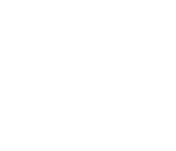 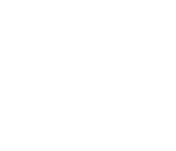 Contents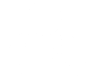 ..